1.12	to conduct, and complete in time for WRC-23, studies for a possible new secondary allocation to the Earth exploration-satellite service (active) for spaceborne radar sounders within the range of frequencies around 45 MHz, taking into account the protection of incumbent services, including in adjacent bands, in accordance with Resolution 656 (Rev.WRC-19);IntroductionThis proposal consists in:–	The addition of a new global secondary allocation to the Earth exploration-satellite service (EESS) (active) in the frequency range 40-50 MHz.–	The introduction of a new footnote RR No. 5.A112 and an associated WRC Resolution, which describes the provisions applicable to the new secondary allocation to the EESS (active) for the protection of the incumbent services, derived from Method A1, Option 3 for WRC-23 agenda item 1.12 in the Report of the CPM to WRC-23. Specifically, CEPT proposes to apply a set of pfd limits to the EESS (active):•	one reference value (−147 dB(W/(m2 · 4 kHz))) not to be exceeded for more than 0.05% of the time,•	a cap value (−136 dB(W/(m2 · kHz))),	with additional provisions to cover the case of multiple EESS (active) spaceborne radar sounders in operation.–	The suppression of Resolution 656 (Rev.WRC-19), which is no longer required.ProposalsARTICLE 5Frequency allocationsSection IV – Table of Frequency Allocations
(See No. 2.1)

MOD	EUR/65A12/1#180127.5-40.98 MHzReasons:	Introduce a new global secondary allocation to the EESS (active) in the frequency range 40-50 MHz subject to the provisions described in RR No. 5.A112.MOD	EUR/65A12/2#180240.98-47 MHzReasons:	Introduce a new global secondary allocation to EESS (active) in the frequency range 40-50 MHz subject to the provisions described in RR No. 5.A112.MOD	EUR/65A12/3#180347-75.2 MHzReasons:	Introduce a new global secondary allocation to EESS (active) in the frequency range 40-50 MHz subject to the provisions described in RR No. 5.A112.ADD	EUR/65A12/4#18045.A112	The use of the frequency band 40-50 MHz by the Earth exploration-satellite service (active) shall be in accordance with Resolution [EUR-A12-EESS-40-50-MHZ] (WRC-23). The provisions of this footnote in no way diminish the obligation of the Earth exploration-satellite service (active) to operate as a secondary service in accordance with Nos. 5.29 and 5.30.     (WRC-23)Reasons:	This new footnote is proposed to limit the new EESS (active) allocation in the frequency band 40-50 MHz to the systems described in the new Resolution which would include the associated provisions.ADD	EUR/65A12/5#1805Draft New Resolution [EUR-A12-EESS-40-50-MHZ] (WRC-23)Use of the frequency range 40-50 MHz allocated to the Earth exploration-satellite service (active) for spaceborne radar soundersThe World Radiocommunication Conference (Dubai, 2023),consideringa)	that spaceborne active sensors operating in the Earth exploration-satellite service (EESS) (active), described in Recommendation ITU-R RS.2042, can provide unique information on the physical properties of the Earth, such as characteristics of polar ice sheets and subterranean fossil aquifers in desertic environments;b)	that spaceborne active remote sensing requires specific frequency ranges depending on the physical phenomena to be observed;c)	that worldwide, periodic measurements of subsurface water/ice deposits require the use of spaceborne radar sounder active sensors;d)	that the measurement of reflectivity from subsurface scattering layers as deep as 10 m to 100 m for shallow aquifers and groundwater conduits, and on the order of 5 km for basal interface topography and ice-sheet thickness, is necessary;e)	that spaceborne radar sounders operating in the EESS (active) are intended to be operated from polar orbits, only in either uninhabited, sparsely populated or remote areas of the globe, with particular focus on deserts and polar ice fields;f)	that the 40-50 MHz frequency range is preferable to satisfy all operational requirements for such spaceborne radar sounder active sensors,recognizinga)	that, given the complexity of the EESS (active) instruments implementation in these low frequencies, very few such platforms are expected to be in orbit at the same time; consequently, aggregate interference from multiple spaceborne radar sounders into incumbent services is not anticipated and could be mitigated by coordination between the operators of such instruments;b)	that measurements by these radar sounders are only possible when the total electron content of the ionosphere is near its daily minimum, which normally occurs in a few hours’ window centred approximately at 4 a.m. local time;c)	that No. 21.16.8 provides the equation to determine mean pfd values for EESS (active);d)	that coordination between operators of EESS (active) and operators of wind profiler radars in the 40-50 MHz band may be needed on a case-by-case basis to ensure coexistence between the corresponding stations,resolves1	that the use of the frequency band 40-50 MHz by EESS (active) is limited to spaceborne radar sounders as described in Recommendation ITU-R RS.2042;2	that, for the purpose of protecting the in-band and adjacent band services, the mean pfd level per spaceborne radar sounder produced at the surface of the Earth shall not exceed −147 dB(W/(m2 · 4 kHz)), under clear sky propagation conditions;3	that the pfd limit at the surface of the Earth provided in resolves 2 may be exceeded for no more than 0.05% of the time, while not exceeding −136 dB(W/(m2 · 4 kHz)), under clear sky propagation conditions;4	that, if more than one spaceborne radar sounder is in operation, administrations shall ensure collectively that the pfd limit in resolves 2 is not exceeded for more than 0.1% of the time and shall have consultations accordingly; until such consultations enable to ensure the compliance with this pfd limit, each system will have to ensure that the limit in resolves 2 is not exceeded for more than 0.1/N% of the time, where N is the number of spaceborne radar sounders;5	that the spaceborne radar sounder systems in the frequency range 40-50 MHz should only operate in a few hours’ window centred approximately around 4 a.m. local time,invites the ITU Radiocommunication Sectorto regularly review the number and characteristics of spaceborne radar sounders and the application of resolves 4 by concerned Member States,instructs the Director of the Radiocommunication Bureauto report to future competent World Radiocommunication Conferences on the number of EESS satellites in operation and on the application of resolves 4 above.Reasons:	This new Resolution is proposed to detail the relevant conditions for the use of the frequency range 40-50 MHz on a secondary basis for the Earth exploration-satellite service (active).SUP	EUR/65A12/6#1814RESOLUTION 656 (REV.WRC-19)Possible secondary allocation to the Earth exploration-satellite service (active) for spaceborne radar sounders in the range of frequencies around 45 MHzReasons:	With the proposed new secondary allocation to the EESS (active) in the frequency range 40-50 MHz, Resolution 656 (Rev.WRC-19) is no longer required and can be suppressed______________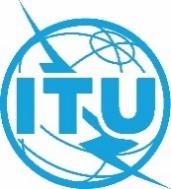 World Radiocommunication Conference (WRC-23)
Dubai, 20 November - 15 December 2023World Radiocommunication Conference (WRC-23)
Dubai, 20 November - 15 December 2023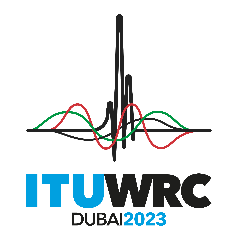 PLENARY MEETINGPLENARY MEETINGAddendum 12 to
Document 65-EAddendum 12 to
Document 65-E30 October 202330 October 2023Original: EnglishOriginal: EnglishEuropean Common ProposalsEuropean Common ProposalsEuropean Common ProposalsEuropean Common ProposalsPROPOSALS FOR THE WORK OF THE CONFERENCEPROPOSALS FOR THE WORK OF THE CONFERENCEPROPOSALS FOR THE WORK OF THE CONFERENCEPROPOSALS FOR THE WORK OF THE CONFERENCEAgenda item 1.12Agenda item 1.12Agenda item 1.12Agenda item 1.12Allocation to servicesAllocation to servicesAllocation to servicesRegion 1Region 2Region 339.986-40FIXEDMOBILESpace research39.986-40FIXEDMOBILERADIOLOCATION  5.132ASpace research-40.02FIXEDMOBILESpace research-40.02FIXEDMOBILESpace research40-40.02FIXEDMOBILESpace research40.02-40.98	FIXED				MOBILE				5.15040.02-40.98	FIXED				MOBILE				5.15040.02-40.98	FIXED				MOBILE				5.150Allocation to servicesAllocation to servicesAllocation to servicesRegion 1Region 2Region 340.98-41.015	FIXED				MOBILE				Space research				5.160  5.16140.98-41.015	FIXED				MOBILE				Space research				5.160  5.16140.98-41.015	FIXED				MOBILE				Space research				5.160  5.16141.015-42	FIXED				MOBILE				5.160  5.161  5.161A41.015-42	FIXED				MOBILE				5.160  5.161  5.161A41.015-42	FIXED				MOBILE				5.160  5.161  5.161A42-42.5FIXEDMOBILERadiolocation  5.132A42-42.5FIXEDMOBILE5.160  5.161B5.16142.5-44		FIXED				MOBILE				5.160  5.161  5.161A42.5-44		FIXED				MOBILE				5.160  5.161  5.161A42.5-44		FIXED				MOBILE				5.160  5.161  5.161A44-47			FIXED				MOBILE				5.162  5.162A44-47			FIXED				MOBILE				5.162  5.162A44-47			FIXED				MOBILE				5.162  5.162AAllocation to servicesAllocation to servicesAllocation to servicesRegion 1Region 2Region 347-50BROADCASTING5.162A  5.163  5.164  5.165  47-50FIXEDMOBILE47-50FIXEDMOBILEBROADCASTING5.162A